								Toruń, 16 listopada 2023 roku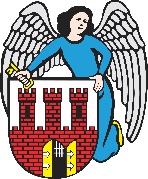     Radny Miasta Torunia        Piotr Lenkiewicz								Sz. Pan								Michał Zaleski								Prezydent Miasta ToruniaWNIOSEKPowołując się na § 18 Statutu Rady Miasta Torunia w nawiązaniu do § 36 ust. 4 Regulaminu Rady Miasta Torunia zwracam się do Pana Prezydenta z wnioskiem:- o kompleksową informację na temat stanu faktycznego prac remontowych prowadzonych na odcinku ul. Poznańskiej oraz planowanego terminu ich zakończeniaUZASADNIENIENie ma wątpliwości, że prace związane z odcinkowym remontem ul. Poznańskiej są konieczne i długo oczekiwane przez mieszkańców. Z drugiej strony tymczasowa organizacja ruchu, tworzące się korki przy wjeździe na most Piłsudskiego stają się niezwykle uciążliwe zarówno dla mieszkańców lewobrzeża, jak i dla osób czasowo przebywających w tej części miasta. Wśród mieszkańców narasta zmęczenie ponieważ codzienne funkcjonowanie na lewobrzeżu jest od wielu już tygodni utrudnione. W związku z powyższym bardzo proszę o udzielenie pełnej informacji na temat:- stanu faktycznego prowadzonych prac wraz z procentowym wskaźnikiem ich ukończenia- planowanego wedle umowy z wykonawcą terminu zakończenia prac oraz w oparciu o bieżący plan realizacji zadania urealniony czas ich faktycznego zakończenia- czy istnieje możliwość przyśpieszenia prac przez wykonawcę w celu szybszego zakończenia inwestycji                                                                        /-/ Piotr Lenkiewicz										Radny Miasta Torunia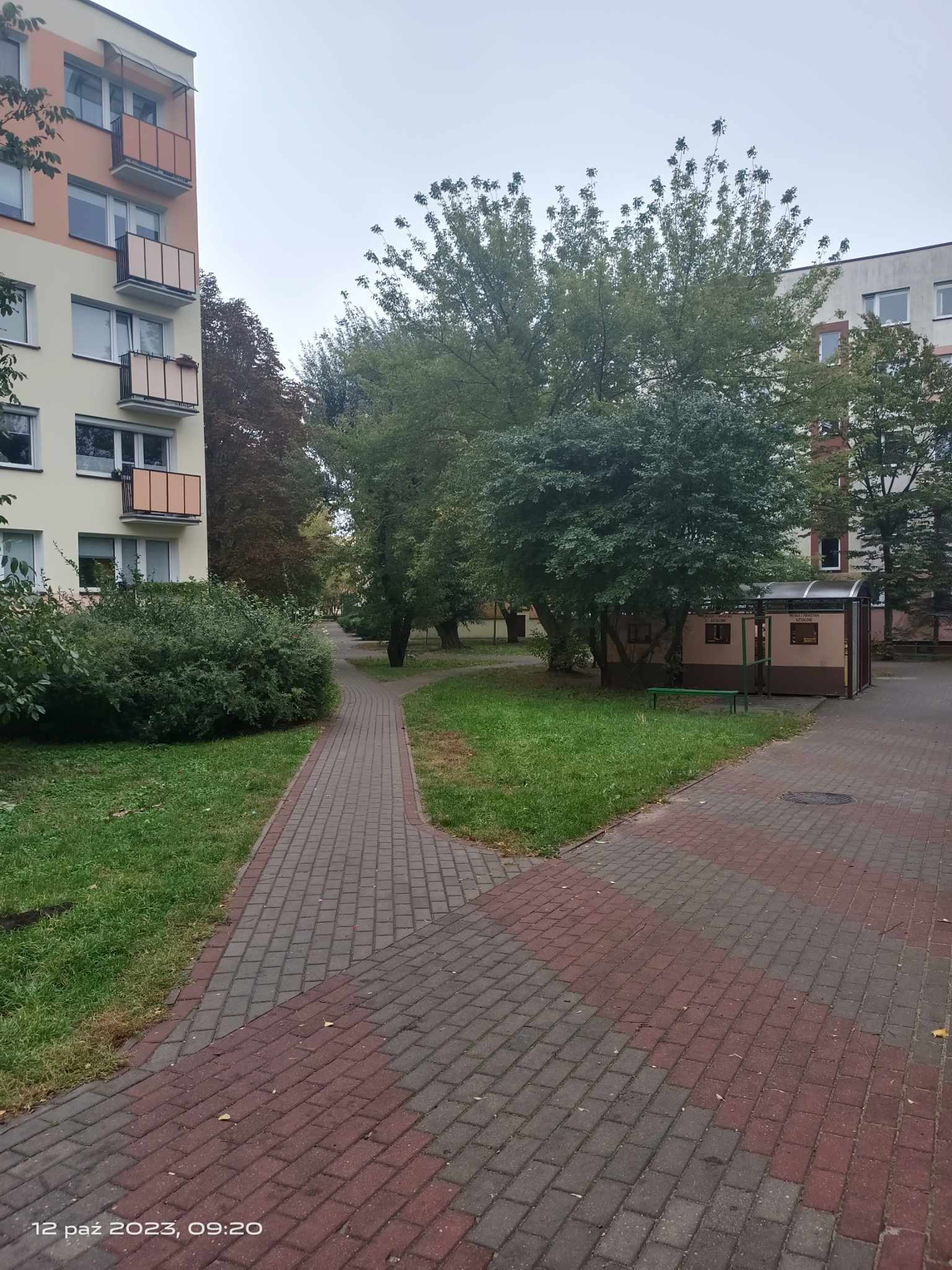 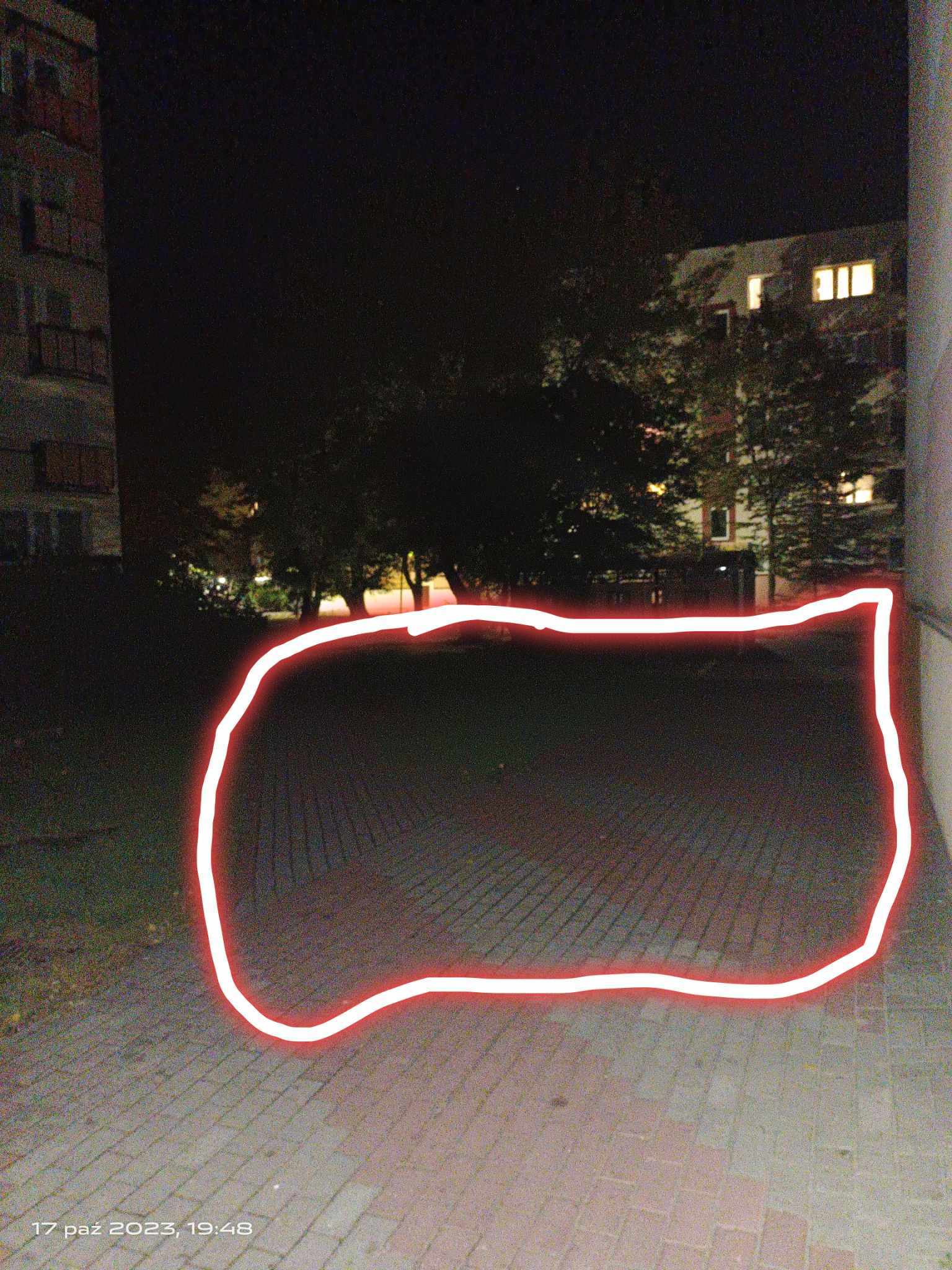 